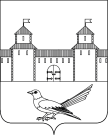 от 01.03.2016 № 214-пО присвоении адреса нежилому зданию (гаражу) 	Руководствуясь постановлением Правительства Российской Федерации от 19.11.2014 №1221 «Об утверждении Правил присвоения, изменения и аннулирования адресов», решением Сорочинского городского Совета муниципального образования город Сорочинск Оренбургской области от 30.01.2015 №375 «Об утверждении Положения о  порядке присвоения, изменения и аннулирования адресов на территории муниципального образования город Сорочинск Оренбургской области», статьями 32, 35, 40  Устава муниципального образования Сорочинский городской округ Оренбургской области, кадастровым паспортом здания от 01.02.2016 №56/16-59547, кадастровым паспортом земельного участка от 01.02.2016 №56/16-58725, свидетельством о праве на наследство по закону от 23.05.1998, удостоверенного нотариусом г.Сорочинска Баевой А.А. по реестру №291, архивной выпиской от 16.12.2015 №591-З Из решения исполнительного комитета Сорочинского городского Совета народных депутатов от 15.05.85г. №136-4 «Об отводе земельного участка  под стр-во индивидуальных гаражей в юго-восточной части г.Сорочинска» и поданным заявлением (вх. №Кз-171 от 18.02.2016) администрация Сорочинского городского округа постановляет:Присвоить нежилому зданию (гаражу), общей площадью 20,4 кв.м.,  с кадастровым номером 56:45:0000000:1129, расположенному на земельном участке с кадастровым номером 56:45:0000000:1128, почтовый адрес: Российская Федерация, Оренбургская область, г.Сорочинск, гаражный массив 2, линия  8, гараж № 67.Контроль за исполнением настоящего постановления возложить на главного архитектора муниципального образования Сорочинский городской округ Оренбургской области – Крестьянова А.Ф.Настоящее постановление вступает в силу с момента подписания и подлежит размещению на Портале муниципального образования Сорочинский городской округ.Глава муниципального образованияСорочинский городской округ                                               Т.П. Мелентьева	   Разослано: в дело, прокуратуре, Управлению архитектуры, заявителю, Вагановой Е.В.Администрация Сорочинского городского округа Оренбургской областиП О С Т А Н О В Л Е Н И Е